§1972.  DefinitionsAs used in this subchapter, unless the context otherwise indicates, the following terms have the following meanings.  [PL 1983, c. 136 (NEW).]1.  Employee cooperative.  "Employee cooperative" means a corporation which has duly elected to be governed by this subchapter.[PL 1983, c. 136 (NEW).]2.  Member.  "Member" means a natural person who has been accepted for membership in and owns a membership share issued by an employee cooperative.[PL 1983, c. 136 (NEW).]3.  Membership fee.  "Membership fee" means an initial payment made by a person to an employee cooperative as a condition to becoming a member.[PL 1983, c. 136 (NEW).]4.  Patronage.  "Patronage" means the amount of work performed as a member of an employee cooperative, measured in accordance with the articles of incorporation or bylaws.[PL 1983, c. 136 (NEW).]5.  Written notice of allocation.  "Written notice of allocation" means a written instrument which discloses to a member the stated dollar amount of that member's  patronage allocation and the terms for payment of that amount by the employee cooperative.[PL 1983, c. 136 (NEW).]SECTION HISTORYPL 1983, c. 136 (NEW). The State of Maine claims a copyright in its codified statutes. If you intend to republish this material, we require that you include the following disclaimer in your publication:All copyrights and other rights to statutory text are reserved by the State of Maine. The text included in this publication reflects changes made through the First Regular and First Special Session of the 131st Maine Legislature and is current through November 1. 2023
                    . The text is subject to change without notice. It is a version that has not been officially certified by the Secretary of State. Refer to the Maine Revised Statutes Annotated and supplements for certified text.
                The Office of the Revisor of Statutes also requests that you send us one copy of any statutory publication you may produce. Our goal is not to restrict publishing activity, but to keep track of who is publishing what, to identify any needless duplication and to preserve the State's copyright rights.PLEASE NOTE: The Revisor's Office cannot perform research for or provide legal advice or interpretation of Maine law to the public. If you need legal assistance, please contact a qualified attorney.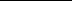 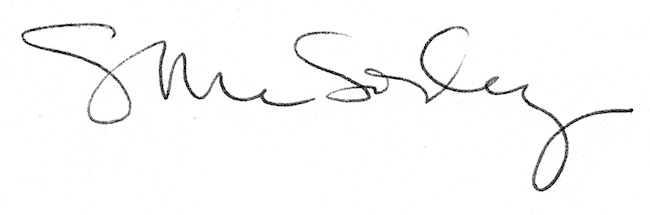 